PROGRAMA E CALENDÁRIO DA UNIDADE PASTORAL DE SINTRA PARA O ANO PASTORAL 2021 / 2022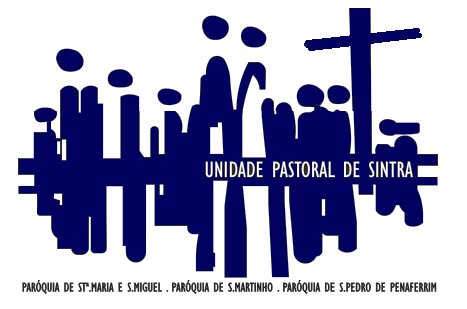 2021-2022Maria levantou-se e partiu apressadamente(Lc. 1,39)Edição provisória: Versão de 2022-01-31Mensagem do Cardeal-Patriarca de LisboaRejuvenescendo a IgrejaCaríssimos diocesanosEm breves palavras para o Programa e Calendário 2021-2022, saúdo-vos com amizade e grande esperança no futuro que vamos abrindo, da Igreja para o mundo. Concluímos o Sínodo Diocesano, que de 2014 a 2021 nos polarizou durante sete anos em torno da Palavra de Deus, da Liturgia, da Caridade e das Relações Fraternas que nos caraterizam como comunidade cristã e nos projetam em missão. Dou graças a Deus por tanto que aconteceu e, sobretudo, pela experiência de sinodalidade que muitos de nós fomos fazendo. Como sobressaiu no encontro final de avaliação, foi precisamente este ponto da “sinodalidade” o que mais nos marcou e continuará a marcar. Creio que ficámos mais conscientes ainda de que só em conjunto podemos viver e trabalhar como Igreja de Cristo. Em todas as instâncias de participação, de cada comunidade à Diocese no seu todo, não podemos nem queremos prosseguir senão assim. Entretanto, caminhamos juntos – aliás com as dioceses portuguesas e muitas outras por esse mundo além – na preparação da Jornada Mundial da Juventude - Lisboa 2023, momento eclesial por excelência e grande oportunidade de evangelização, dos jovens para os jovens e de todos para todos. Já muitos trabalham para ela e ainda mais serão. Seremos todos, de um modo ou de outro, pela oração, pela resposta ao que for pedido, pela missão comum. É um caminho sinodal também. Um grande fruto nos trará decerto. Refiro-me ao rejuvenescimento eclesial que proporciona uma JMJ, quer pelos destinatários, quer pela orientação do que fizermos no sentido de revivermos com entusiasmo a constante juventude que Cristo oferece à sua Igreja. Com Cristo, mesmo ao velho Nicodemos se propôs nascer de novo. E o Evangelho oferece-nos em cada página uma oportunidade exaltante de renascermos também. É assim que o nosso Programa calendariza atividades específicas de cada organismo diocesano, mas em todas elas passará o mesmo Espírito “juvenil” que nos conduzirá ao verão de 2023. Convosco,† Manuel, Cardeal-PatriarcaLisboa, 29 de Junho de 2021Programa Pastoral 2021/2023“Maria levantou-se e partiu apressadamente”O sonho missionário de chegar a todos os jovensINTRODUÇÃO«Maria levantou-se e partiu apressadamente» (Lc 1, 39) é a citação bíblica escolhida pelo Papa Francisco como lema da Jornada Mundial da Juventude (JMJ) que acontecerá, pela primeira vez em Portugal, no ano de 2023. O anúncio da realização da JMJ em Lisboa trouxe um rasto de luz e de esperança para a Igreja que caminha em Portugal. Um acontecimento vivido já por milhares de jovens portugueses, acontece agora no nosso país. Será certamente uma experiência única para a Igreja e para toda a sociedade, envolvendo a todos, nos diversos serviços e âmbitos pastorais. Estamos todos convocados para a Jornada Mundial da Juventude Lisboa 2023! A Jornada Mundial da Juventude convida-nos a considerar a importância dos jovens no mundo e na Igreja. Para a nossa Diocese, em particular, a sua preparação e realização constitui um tempo favorável para solidificar uma opção pastoral pela juventude e comprometer-se numa efetiva transformação missionária. “Evangelização”, foi a resposta do Papa ao Cardeal-Patriarca de Lisboa, quando questionado sobre o teor da Jornada Mundial da Juventude Lisboa 2023. «Ele disse uma palavra e disse-a devagarinho: Evangelização», relatou D. Manuel Clemente aos jovens. É na missão e em saída, que toda a Igreja de Lisboa se preparará para a JMJ, na descoberta de “quem é” e “para quem é” (Cf. 'Christus Vivit' 285-286). A Jornada Mundial a Juventude constitui uma oportunidade para a Igreja se apresentar ao mundo como parceira da construção de uma sociedade mais justa e fraterna, onde todos tenham lugar e oportunidades. Por outro lado, ela é em si mesma um acontecimento evangelizador, não só pelas marcas que traz à cidade, mas também pelos dinamismos evangelizadores que pode introduzir nas práticas pastorais. Assim, depois do Sínodo Diocesano nos ter desafiado a viver “o sonho missionário de chegar a todos”, a preparação e a vivência da Jornada Mundial da Juventude querem continuar esse caminho, que agora se concretiza de modo especial no 'sonho missionário de chegar a todos os jovens', “na consciência de que é toda a comunidade que os evangeliza e na urgência de que os jovens sejam mais protagonistas nas propostas pastorais” (CV 202). HORIZONTE GLOBALEnvolver toda a diocese na preparação e vivência da Jornada Mundial da Juventude Lisboa 2023, aprofundando as dinâmicas do Sínodo Diocesano de Lisboa, realizando o “sonho missionário de chegar a todos”.Este horizonte global concretiza-se nos seguintes objetivos:Objetivo 1: Juntos, a caminho, para uma JMJ de todos e para todos.Objetivo 2: Jovens protagonistas e corresponsáveis.Objetivo 3: Igreja em saída missionária.Objetivo 1: Juntos, a caminho, para uma JMJ de todos e para todosEnvolver toda a comunidade diocesana no caminho de preparação e vivência da Jornada Mundial da Juventude Lisboa 2023.Objetivos específicos:1.1. Fazer crescer a consciência de que toda a comunidade diocesana está convocada para a JMJ Lisboa 2023.1.2. Dar continuidade ao processo de receção da Constituição Sinodal de Lisboa, promovendo dinâmicas sinodais na preparação e vivência da JMJ, promovendo o trabalho em rede entre as diversas áreas pastorais e envolvendo todas as realidades eclesiais.1.3. Iniciar processos de renovação da Igreja, com especial atenção à realidade juvenil, que perdurem para além da JMJ.1.4. Promover a relação com a sociedade civil no sentido de envolver todos, crentes e não crentes, na preparação da JMJ.Estes objetivos específicos concretizam-se, entre outras, nas seguintes linhas de ação:• Divulgação da Jornada Mundial da Juventude junto de todos;• Dinamização de propostas de oração pela JMJ;• Realização de iniciativas de formação sobre o sínodo dos jovens e o significado teológico e pastoral da JMJ;• Valorização dos dias 23 como dia JMJ;• Criação de novos grupos de jovens nas paróquias;• Valorização da Jornada Diocesana da Juventude como um espaço de encontro e caminho de todas as realidades juvenis;• Consolidação da estrutura dos COV’s / COP’s valorizando dinamismos de corresponsabilidade;• Promoção de iniciativas de encontro entre os diversos movimentos, associações e grupos juvenis, para aprofundamento da sua participação na pastoral de conjunto da Igreja;• Realização de Itinerários formativos “Rise UP” para adultos;• Promoção do acolhimento aos jovens participantes e voluntários da JMJ junto das famílias e oferecer-lhes um itinerário de crescimento na fé;• Estabelecimento de relações com a sociedade civil em ordem à preparação da JMJ.Objetivo 2: Jovens protagonistas e corresponsáveisDesenvolver uma pastoral participativa e corresponsável, onde os próprios jovens sejam agentes e protagonistas da pastoral juvenil, de forma acompanhada e livre.Objetivos específicos:2.1. Promover uma maior participação e responsabilização dos jovens na vida da Igreja e na pastoral juvenil;2.2. Dar protagonismo aos jovens nos diversos âmbitos da preparação da JMJ Lisboa 2023, para “que seja uma JMJ dos jovens para jovens”;2.3. Criar oportunidades de escuta e acolhimento dos jovens dentro e fora da comunidade eclesial;2.4. Formar pessoas capazes de acompanhar os jovens que lhes são confiados, caminhando ao seu lado.Estes objetivos específicos concretizam-se, entre outras, nas seguintes linhas de ação:• Criação de um observatório da realidade juvenil;• Realização de fóruns de jovens;• Dinamização de uma escola de acompanhamento;• Integração dos jovens nos organismos de participação e corresponsabilidade ao nível diocesano e paroquial;• Promoção de meios que conduzam à participação e liderança dos jovens nos diversos âmbitos da vida paroquial;• Criação de ambientes acolhedores e adequados onde todos os jovens façam a experiência de estar numa casa que eles próprios se empenhem em construir.Objetivo 3: Igreja em saída missionáriaDinamizar uma pastoral Juvenil missionária, querigmática e vocacional.Objetivos específicos:3.1. Desenvolver uma pastoral juvenil centrada no querigma que anuncie a beleza da vida em Cristo;3.2. Estimular nos jovens a consciência de que, como discípulos missionários, são chamados a evangelizar outros jovens;3.3. Apostar numa formação integral dos jovens que envolva todas as dimensões da vida cristã;3.4. Acompanhar os jovens no seu caminho vocacional, estimulando neles uma disponibilidade para aquilo que Deus quer.Estes objetivos específicos concretizam-se, entre outras, nas seguintes linhas de ação:• Promoção de iniciativas missionárias em que os jovens evangelizem os outros jovens;• Criação de projetos de serviço e de caridade, em que os jovens sejam protagonistas de ações em que façam alguma coisa pelas outras pessoas;• Utilização do ambiente digital como espaço de evangelização e de partilha da fé;• Criação de espaços e modalidades de missão que envolvam jovens afastados da comunidade;• Dinamização de iniciativas onde a busca, a convocação e o chamamento sejam capazes de atrair novos jovens para a experiência do Senhor valorizando as expressões artísticas, como o teatro, a pintura, a música e a prática desportiva;• Apresentação dos santos, e outras figuras marcantes da Igreja, como modelos de vida cristã para os jovens;• Criação, junto dos jovens, de momentos de oração, em silêncio e contemplação, onde façam a experiência do encontro com Cristo;• Valorização da experiência dos sacramentos, da vivência do ano litúrgico e da experiência fraterna da vida comunitária;• Dinamização de iniciativas nas instituições educativas, escolas e universidades, onde a escola seja um espaço essencial de evangelização dos jovens;• Criação de grupos de aprofundamento vocacional que ajudem os jovens no discernimento da vontade de Deus (itinerários de discernimento, encontros de namorados, preparação para a vida profissional);• Disponibilização de tempo e de recursos para o acompanhamento pessoal dos jovens.SIGLASCDAL 	-	Conselho Diocesano de Apostolado dos Leigos; CNE-JRL 	-	Corpo Nacional de Escutas - Junta Regional de Lisboa; DAC-SAM 	-	Departamento da Animação Comunitária - Setor da Animação Missionária; DAC-SAV 	-	Departamento da Animação Comunitária - Setor da Animação Vocacional; DAC-SPF 	-	Departamento da Animação Comunitária - Setor da Pastoral Familiar; DC-CCPL 	-	Departamento de Cultura - Centro Cultural do Patriarcado de Lisboa; DE-SC 	-	Departamento da Evangelização - Setor da Catequese; DE-SJ 	-	Departamento da Evangelização - Serviço da Juventude; DE-SPE 	-	Departamento da Evangelização – Setor da Pastoral Escolar; DE-SPU 	-	Departamento da Evangelização - Setor da Pastoral da Universitária; DL 	-	Departamento da Liturgia; DL-MEC 	-	Departamento de Liturgia - Ministros Extraordinários da Comunhão; DL-SDA 	-	Departamento de Liturgia - Serviço Diocesano de Acólitos; DPSC 	-	Departamento da Pastoral Sócio Caritativa; DPSC-CDL 	-	Departamento da Pastoral Sócio Caritativa - Cáritas Diocesana de Lisboa; DPSC-SPM 	-	Departamento da Pastoral Sócio Caritativa - Setor da Pastoral da Mobilidade; DPSC-SPPD 	-	Departamento da Pastoral Sócio Caritativa - Serviço Pastoral a Pessoas com Deficiência; DPSC-SPS 	-	Departamento da Pastoral Sócio Caritativa - Setor da Pastoral da Saúde; IDFC 	-	Instituto Diocesano da Formação Cristã; IDFC-CEP 	-	Instituto Diocesano da Formação Cristã - Centro de Estudos Pastorais; IDFC-CFD 	-	Instituto Diocesano da Formação Cristã - Centro de Formação a Distância; IDFC-EDMS 	-	Instituto Diocesano da Formação Cristã - Escola Diocesana de Música Sacra; IDFC-EL 	-	Instituto Diocesano da Formação Cristã - Escola de Leigos.RCC 	-	Renovamento Carismático CatólicoSSVP 	-	Sociedade de São Vicente de PauloCALENDÁRIO PARA O ANO 2021-2022Setembro 20211 Qua Reunião de Secretariado da Catequese2 Qui3 Sex 4 Sáb Inscrições na Catequese (dias 4-19)DE-SC - Formação de Formadores Say Yes – Etapa 10 (Online, 9h30-13h)5 Dom Domingo XXIII do T. C.DPSC-CDL - Dia da Caridade6 Seg7 Ter8 Qua 9 Qui Festa Litúrgica do Beato Frederico Ozanam, 19:00, Igreja de São Tomás de Aquino, Lisboa10 Sex11 Sáb12 Dom Domingo XXIV do T. C. - Ordenações – Diáconos Permanentes13 Seg14 Ter DE-SC - Reunião de coordenadores vicariais (online)15 Qua 16 Qui DPSC-SPS - Reuniões do Secretariado da Pastoral da Saúde17 Sex18 Sáb Início da Catequese (a combinar em cada Centro)DPSC-CDL - Formação + PróximoIDFC-EDMS - Provas admissão (9h-13h)19 Dom Domingo XXV do T. C.20 Seg DPSC-CDL - Semana de Formação Cáritas (de 20 a 24)21 Ter DE-SC – Formação Metodologia de Projeto Say Yes - 1 (Online, 21h-23h)Reunião da Mesa do CZQ-SSVP, (21:00-23:00)22 Qua23 Qui DE-SJ - DIA 23RCC - Animação da missa em S. Miguel às 19h24 Sex25 Sáb 26 Dom Domingo XXVI do T. C. - IDFC-EDMS – Missa de abert. do ano lectivo (19h)27 Seg IDFC-CFD - Início dos cursos do Centro de Formação à Distância (1º semestre)DPSC-SPM - Dia Mundial do TurismoFesta Litúrgica de S. Vicente de Paulo - Oração - Terço das Virtudes Vicentinas (formato hibrido, Sintra, 21:30)28 Ter DE-SC - Planeamento das catequeses da 1ª EtapaDE-SJ - Reunião do COD com os COVsDE-SC – Formação Metodologia de Projeto Say Yes - 2 (Online, 21h-23h)29 Qua DIA DE SÃO MIGUELDE-SC - Planeamento das catequeses da 2ª EtapaReunião Geral de Catequistas30 Qui DE-SC - Planeamento da catequese familiar - 1ª EtapaRCC - Encontro de OraçãoOutubro 20211 Sex DPSC-SPM - Dia Mundial da MúsicaCNE – Conselho de Agrupamento2 Sáb IDFC-EDMS – Aulas | Início do I Semestre3 Dom Domingo XXVII do T. C.4 Seg5 Ter Encontro Nacional da Família Vicentina (Sociedade São Vicente de Paulo) - Fátima6 Qua 7 Qui DPSC-SPS - Reuniões do Secretariado da Pastoral da SaúdeRCC - Encontro de Oração8 Sex 9 Sáb DL-MEC – Formação de novos MEC – Módulo I (Massamá)DPSC-CDL - Encontro das Cáritas Paroquiais10 Dom Domingo XXVIII do T. C.DE-SC - Assembleia Vicarial de catequistas da Vigararia de Sintra (Rio de Mouro às 15:00)DL-MEC – Formação de novos MEC – Módulo I (Senhor Jesus do Carvalhal)11 Seg IDFC-EL - Início das aulas da Escola de Leigos - 1º semestreReunião da Mesa do CZQ-SSVP, (21:00-23:00)12 Ter 13 Qua Reunião de Secretariado da Catequese14 Qui RCC – AdoraçãoReunião do Clero da Vigararia (em Rio de Mouro)15 Sex DAC-SPF - Encontro Pastoral da Família – Paróquias do Termo Ocidental Pastoral familiar vicarial – Encontro com representantes das paróquias (Zoom, 21h30)CNE – Conselho de Pais16 Sáb DL-MEC – Formação de novos MEC – Módulo II (Massamá)16 Out 17 Dom Domingo XXIX do T. C. CNE - Reunião Chefes Agrupamento NSLCNE - Encontro Inicial	 (Fut. Cand Dir	)18 Seg19 Ter CNE - Encontro Regional Assistentes Agrupamento	 (Lisboa)DE-SC – Formação Metodologia de Projeto Say Yes - 2 (Online, 21h-23h)20 Qua DPSC-SPS - Reuniões de capelãesReunião Geral Catequistas,21.00h21 Qui RCC - Encontro de Oração22 Sex23 Sáb  JORNADA PAROQUIAL DA JUVENTUDE NA UPS DL-MEC – Formação de novos MEC – Módulo III (Massamá)24 Dom Domingo XXX do T. C. - Dia Mundial das MissõesCompromisso dos Catequistas25 Seg Aniversário da Dedicação da Igreja Catedral26 Ter DE-SJ - Reunião do COD com os COVs27 Qua DAC-SPF - Encontro de responsáveis da Pastoral da Família 28 Qui DE-SPU – Missa das Universidades (19h)RCC - Animação da missa em S. Miguel às 19h29 Sex 	Terço Missionário animado pelo Grupo de Jovens30 Sáb Festa do Acolhimento – 1º volume (dias 30-31)31 Dom Domingo XXXI do T. C.DAC-SAV - Início da Semana de Oração pelos Seminários Dia da SSVP e criação da 1ª conferência PortuguesaNovembro 20211 Seg Todos os Santos - Solenidade2 Ter Comemoração de Todos os Fiéis DefuntosReunião da Mesa do CZQ-SSVP, (21:00-23:00)3 Qua 4 Qui RCC - Encontro de Oração5 Sex Reunião de Pais dos catecúmenos a batizar na Páscoa6 Sáb7 Dom Domingo XXXII do T. C. - DAC-SAV - Dia de Oração pelos Seminários8 Seg 9 Ter RCC - Adoração10 Qua DE-SC - Encontro de formação de educadores do Despertar da Fé (Online)Reunião de Secretariado da Catequese11 Qui12 Sex CPM em Sintra (dias 12, 13 e 14)13 Sáb CNE - Enriquecimento	 (Dir. e Cand. Dir.)CNE – REDIL, para Guias (dias 13 e 14)14 Dom Domingo XXXIII do T. C. - DPSC-CDL - Dia Mundial dos Pobres15 Seg Retiro dos Presbíteros (Turcifal, 15 a 19)IDFC-CFD - Início do curso livre: "À descoberta do Evangelho de S. Lucas".16 Ter DE-SC – Formação Metodologia de Projeto Say Yes - 3 (Online,21h-23h)17 Qua Reunião Geral Catequistas18 Qui RCC - Encontro de OraçãoReunião do Clero da Vigararia (em Montelavar)19 Sex CNE-JRL - ERA (Encontro Regional de Assistentes)REUNIÃO DO NOVO CONSELHO PASTORAL DA UPS, 21h20 Sáb Rito de Admissão dos catecúmenos a batizar na Páscoa21 Dom Nosso Senhor Jesus Cristo Rei do Universo – SolenidadeJornada Mundial/Diocesana da JuventudeComemoração do 50º Aniv. da Entrada na Sé de D. António Ribeiro (Sé, 19h)22 Seg23 Ter DE-SJ - DIA 2324 Qua25 Qui RCC - Animação da missa em S. Miguel às 19h26 Sex Oração - Terço das Virtudes Vicentinas (formato híbrido, Cacém, 17:45)27 Sáb CNE – INDABA (dias 27 e 28)CNE - Petisco de Ideias	 (Dir. e Cand. Dir	.)Conselho Pastoral Diocesano28 Dom Domingo I do Advento – Ordenações (15h30) - Crisma em S. Miguel (11h30)29 Seg30 Ter DE-SJ - Reunião do COD com os COVsDezembro 20211 Qua 2 Qui RCC - Encontro de Oração3 Sex DPSC-SPM - Dia Internacional das Pessoas com DeficiênciaCNE - Conselho Núcleo (a confirmar)4 Sáb Concerto do 1º aniv. do restauro do Órgão de São Martinho5 Dom Domingo II do AdventoDPSC-SPPD – Comemoração do Dia Internacional das Pessoas com Deficiência6 Seg 7 Ter 8 Qua Imaculada Conceição da Virgem Maria – Solenidade - Padroeira da SSVP9 Qui RCC – AdoraçãoReunião do Clero da Vigararia (no Algueirão)Reunião de Secretariado da Catequese10 Sex11 Sáb 12 Dom Domingo III do AdventoAniversário Natalício do Senhor D. Américo Manuel Alves AguiarDAC-SPF - Bênção das Grávidas13 Seg 14 Ter DE-SPU – Missa de Natal na Universidade (19h)CNE-JRL - Celebração Regional da Luz da Paz de Belém15 Qua 16 Qui 17 Sex Aniversário Natalício do Papa Francisco18 Sáb 19 Dom Domingo IV do Advento20 Seg 21 Ter 22 Qua Reunião Geral Catequistas23 Qui 24 Sex Vigília do Natal25 Sáb Natal do Senhor - Solenidade26 Dom Sagrada Família - Festa27 Seg28 Ter DE-SJ - Reunião do COD com os COVs29 Qua30 Qui31 SexJaneiro 20221 Sáb Santa Maria, Mãe de Deus – Solenidade2 Dom Epifania do Senhor - Solenidade3 Seg4 Ter 5 Qua Reunião de Secretariado da Catequese6 Qui DE-SC - Planeamento da catequese familiar - 1ª EtapaRCC - Encontro de Oração7 Sex CNE - Conselho de Agrupamento8 Sáb DE-SC - Reunião de coordenadores vicariaisCNE - Encontro de Guias de Núcleo9 Dom Batismo do Senhor – Festa - DPSC-SPS - Reuniões de capelãesDL-MEC – Nomeação de novos MEC (S. Vicente de Fora, 16h)10 Seg 11 Ter 12 Qua DE-SC - Equipa Vicarial de Catequistas da Vigararia de Sintra (21h30)13 Qui Reunião do Secretariado Permanente14 Sex CNE – Conselho de Pais15 Sáb DPSC-SPM – Dia Mundial do Migrante e do Refugiado16 Dom Domingo II do T. C.17 Seg Oração - Terço das Virtudes Vicentinas (formato hibrido, Algueirão, 21:30)18 Ter19 Qua 20 Qui RCC - Encontro de Oração21 Sex 22 Sáb S. Vicente Padroeiro Principal do Patriarcado – Solenidade (Sé, 11h)DE-SJ - Vigília Ecuménica Jovem23 Dom Domingo III do T. C. - Domingo da Palavra - Festa da Palavra – 4º volumeDE-SJ - DIA 23Encontro de MEC em Rio de Mouro das 15 às 17 horas com o tema: Espiritualidade e Eucaristia do MEC24 Seg  25 Ter Formação Permanente do Clero (25 a 27)DAC-SAV - Início da Semana de Oração pelo ConsagradoDE-SJ - Reunião do COD com os COVs26 Qua Reunião Geral Catequistas27 Qui RCC - Animação da missa em S. Miguel às 19h28 Sex CNE – São Paulo, para Caminheiros (dias 28 a 30)29 Sáb DE-SC - Curso de Catequistas de Adultos (9h30-16h)30 Dom Domingo IV do T. C. - DAC- SAM - Fórum das MissõesCNE - Encontro Regional de Guias31 Seg Fevereiro 20221 Ter 2 Qua DAC-SAV - Dia de Oração pelo Consagrado3 Qui 4 Sex 5 Sáb 6 Dom Domingo V do T. C.7 Seg 8 Ter 9 Qua Reunião de Secretariado da Catequese10 Qui Reunião do Clero da Vigararia (em Agualva)11 Sex Dia Mundial do Doente12 Sáb 13 Dom Domingo VI do T. C.14 Seg IDFC-CFD - Início dos cursos do Centro de Formação à Distância (2º semestre)15 Ter 16 Qua 17 Qui Secretariado Permanente do Cons. Past.18 Sex 19 Sáb 20 Dom Domingo VII do T. C.Celebração paroquial da festa dos santos Francisco e Jacinta Marto21 Seg 22 Ter DE-SJ - Reunião do COD com os COVs23 Qua DE-SJ - DIA 2324 Qui 25 Sex26 Sáb DE-SC - Encontro Interdiocesano de catequistas (26 e 27)Não há Catequese na UPS (mas há Eucaristia!)27 Dom Domingo VIII do T. C - DE-SC – Pereg. Dioc. de Catequistas a Fátima28 SegMarço 20221 Ter2 Qua Quarta-feira de Cinzas3 Qui 4 Sex CNE - Cenáculo	 (Caminheiros	), dias 4 a 65 Sáb Início dos Escrutínios e da preparação dos catecúmenos a batizar na Páscoa6 Dom Domingo I da Quaresma - DE-SC - Rito de Eleição dos Catecúmenos (Sé)7 Seg Retiro dos Presbíteros (Fátima, 7 a 11)8 Ter 9 Qua Reunião de Secretariado da Catequese10 Qui 11 Sex12 Sáb13 Dom Domingo II da Quaresma - IX Aniversário da Eleição do Papa FranciscoInício da Semana Cáritas14 Seg Aniversário Natalício do Bispo D. Joaquim MendesRetiro dos Presbíteros (Turcifal, 14 a 18)15 Ter 16 Qua 17 Qui Peditório Nacional Cáritas (17 a 20)Reunião do Clero da Vigararia (em Sintra)Secretariado Permanente do Cons. Past.18 Sex CNE - Velada armas - Promessas em campo (dias 18 e 19)19 Sáb São José – Solenidade - IX Aniv. início do ministério Petrino do Papa FranciscoDAC-SPF - Dia do Pai20 Dom Domingo III da Quaresma - DPSC-CDL - Dia CáritasVia Sacra da Vigararia de Sintra21 Seg 22 Ter23 Qua DE-SJ - DIA 23DPSC-SPS - Reuniões de capelãesReunião Geral Catequistas24 Qui 25 Sex Anunciação do Senhor – Solenidade - DAC-SPF - Dia da Criança concebidaCNE - Dia de Núcleo (	Todos	), dias 25 e 2626 Sáb 27 Dom Domingo IV da Quaresma28 Seg 29 Ter 30 Qua Aniversário Natalício do Bispo D. Daniel Batalha Henriques31 Qui Abril 20221 Sex DPSC - Encontro da Pastoral Socio-Caritativa com o Sr. Patriarca (Turcifal)DPSC-SPS – Semana Diocesana da Saúde (1 a 7)2 Sáb 3 Dom Domingo V da QuaresmaRetiro da UPS4 Seg 5 Ter 6 Qua 7 Qui Secretariado Permanente do Cons. Past.8 Sex VIA SACRA da Unidade Pastoral de Sintra, 21.15h9 Sáb 10 Dom Domingo de Ramos11 Seg12 Qua13 Qua Conselho Episcopal14 Qui Quinta-feira SantaMissa em S. Pedro às 19h e S. Martinho às 21.30h15 Sex Sexta-feira SantaCelebração em S. Miguel às 15h e às 15.30 S. Pedro16 Sáb Sábado SantoVigília Pascal em S. Miguel, 21.15h17 Dom Domingo de Páscoa18 Seg DPSC-SPM - Dia Internacional dos Monumentos e Sítios19 Ter 20 Qua 21 Qui 22 Sex23 Sáb Cruz da JMJ2023 vai estar na vigararia de Sintra de 23 de Abril a 23 de MaioCNE – ACAGRUP (dias 23 a 25)CNE-JRL – Celebração Regional São JorgeDE-SJ - DIA 23Nascimento do Beato Frederico Ozanam e aniversário da fundação da SSVP24 Dom Domingo II da PáscoaColheita de Sangue em São Miguel25 Seg DPSC-SPS - Festa da misericórdia para a Pastoral da Saúde de 202226 Ter DE-SJ - Reunião do COD com os COVs27 Qua 28 Qui 29 Sex 30 Sáb DE-SC - Encontro MistagógicoMaio 20221 Dom Domingo III da Páscoa DAC-SAV - Início da Semana de Oração pelas VocaçõesMissa de Festa em Sta EufémiaDia da Mãe2 Seg 3 Ter 4 Qua 5 Qui Reunião do Clero da Vigararia (em Almargem do Bispo)6 Sex 7 Sáb Festa do Pai Nosso – 2º volume (dias 7-8)8 Dom Domingo IV da Páscoa - Dia de Oração pelas VocaçõesDAC-SPF - Semana da Vida (8 a 15)9 Seg10 Ter11 Qua Reunião de Secretariado da Catequese12 Qui Secretariado Permanente do Cons. Past.13 Sex Reunião de Pais 1ª Comunhão, S. Miguel 21H14 Sáb 15 Dom Domingo V da Páscoa DAC-SPF - Festa da Família
Festa de Nª Srª de Fátima no Lourel ???16 Seg 17 Ter 18 Qua DE-SC - Equipa Vicarial de Catequistas da Vigararia de Sintra (21h30)DPSC-SPM - Dia Internacional dos Museus19 Qui 20 Sex DL – Retiro para agentes da pastoral litúrgica (de 20 à noite a 22 à tarde)Reunião de Pais Profissão de Fé, S. Miguel 21h21 Sáb Festa da 1ª Reconciliação, S. Miguel, 10hDE-SPU – Bênção de Finalistas (11h30)Retiro do CZQ-SSVP (Santa Eufémia, Sintra, 9:30-18:00) – a confirmar22 Dom Domingo VI da Páscoa 23 Seg Organização Vicarial DIA 23 JMJ24 Ter 25 Qua 26 Qui 27 Sex Aniversário do CNE (dias 27 a 29)28 Sáb Festa da 1ª Comunhão (dias 28-29)Conselho Pastoral Diocesano29 Dom Domingo VII da Páscoa - Ascensão do Senhor - Solenidade30 Seg31 Ter DE-SJ - Reunião do COD com os COVsJunho 20221 Qua 2 Qui3 Sex Retiro da Profissão de Fé (dias 3 e 4)4 Sáb DE-SJ - Vigília de Pentecostes5 Dom Domingo de Pentecostes – Dia da UPS- Profissão de Fé6 Seg Missa da Festa de Nossa Senhora da Saúde na Penha Longa7 Ter 8 Qua Reunião de Secretariado da Catequese9 Qui Reunião do Clero da Vigararia (em Colares)Secretariado Permanente do Cons. Past.10 Sex11 Sáb Festa da Esperança – 5º volume12 Dom Domingo da Santíssima Trindade13 Seg Solenidade de Santo António14 Ter15 Qua Reunião Geral Catequistas16 Qui Santíssimo Corpo e Sangue de Cristo - Solenidade17 Sex CNE - Conselho de Núcleo18 Sáb DAC- SAM - Caminhada Missionária19 Dom Domingo XII do T. C.Missa de Festa na Abrunheira – Sto António20 Seg DPSC-SPM - Dia Mundial do Refugiado21 Ter 22 Qua 23 Qui Nascimento de S. João BatistaDE-SJ - DIA 2324 Sex Sagrado Coração de Jesus – SolenidadeDAC-SAV - Jornada de Oração pela Santificação dos Sacerdotes25 Sáb DE-SC - Encontro Diocesano de Adolescentes - Say Yes DayConvívio Vicentino, do CZQ-SSVP (Sintra, 9:00-18:00)Encerramento da Catequese (dias 25-26)26 Dom Domingo XIII do T. C.27 Seg28 Ter DE-SJ - Reunião do COD com os COVs29 Qua Solenidade de São Pedro e São Paulo - Feriado MunicipalMissa de Festa em S. Pedro30 Qui Julho 20221 Sex 2 Sáb CNE - Actividade final3 Dom Domingo XIV do T. C. - Ordenações (16h)4 Seg 5 Ter 6 Qua 7 Qui8 Sex 9 Sáb10 Dom Domingo XV do T. C.11 Seg Oração - Terço das Virtudes Vicentinas (formato hibrido, a definir, 21:30) 12 Ter13 Qua14 Qui Secretariado Permanente do Cons. Past.15 Sex16 Sáb Aniversário Natalício do Senhor Cardeal-Patriarca17 Dom Domingo XVI do T. C.18 Seg19 Ter20 Qua21 Qui22 Sex23 Sáb DE-SJ - DIA 2324 Dom Domingo XVII do T. C.25 Seg26 Ter DAC-SPF - Dia dos AvósDE-SJ - Reunião do COD com os COVs27 Qua28 Qui29 Sex30 Sáb 31 Dom Domingo XVIII do T. C.Agosto 20221 Seg CNE – ACANAC2 Ter3 Qua4 Qui5 Sex6 Sáb7 Dom Domingo XIX do T. C.8 Seg9 Ter10 Qua11 Qui12 Sex13 Sáb14 Dom Domingo XX do T. C.15 Seg Assunção de Nossa Senhora - Solenidade16 Ter17 Qua 	Festa de São Mamede em Janas18 Qui19 Sex20 Sáb21 Dom Domingo XXI do T. C.22 Seg23 Ter DE-SJ - DIA 2324 Qua25 Qui26 Sex27 Sáb28 Dom Domingo XXII do T. C.Missa de Festa no Linhó29 Seg30 Ter DE-SJ - Reunião do COD com os COVs31 QuaSetembro 20221 Qui2 Sex3 Sáb4 Dom Domingo XXIII do T. C.5 Seg Reunião da Mesa do CZQ-SSVP, (21:00-23:00)6 Ter7 Qua8 Qui9 Sex Festa Litúrgica do Beato Frederico Ozanam10 Sáb11 Dom Domingo XXIV do T. C.12 Seg13 Ter14 Qua15 Qui Secretariado Permanente do Cons. Past.16 Sex	 Missa de Festa em Sta Eufémia17 Sáb CNE - Início das actividades18 Dom Domingo XXV do T. C. - Missa da Festa de Santa Eufémia, 15.30h19 Seg20 Ter 21 Qua22 Qui23 Sex DE-SJ - DIA 2324 Sáb25 Dom Domingo XXVI do T. C.26 Seg27 Ter Festa Litúrgica de S. Vicente de Paulo28 Qua29 Qui Dia de S. Miguel30 Sex	 Festa de São Miguel (30Set a 2 Out)???ORGANIGRAMA DA UNIDADE PASTORAL DE SINTRA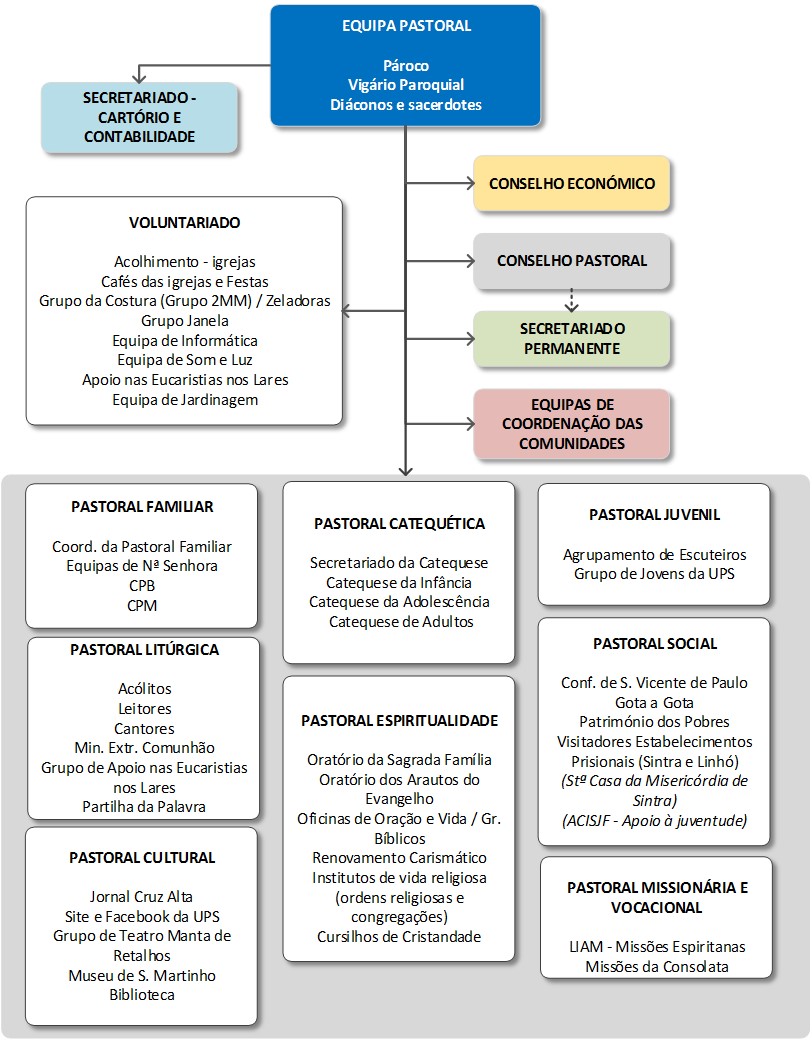 